Assistant Professor Dr. Hasan Volkan Oral, MSc, PhD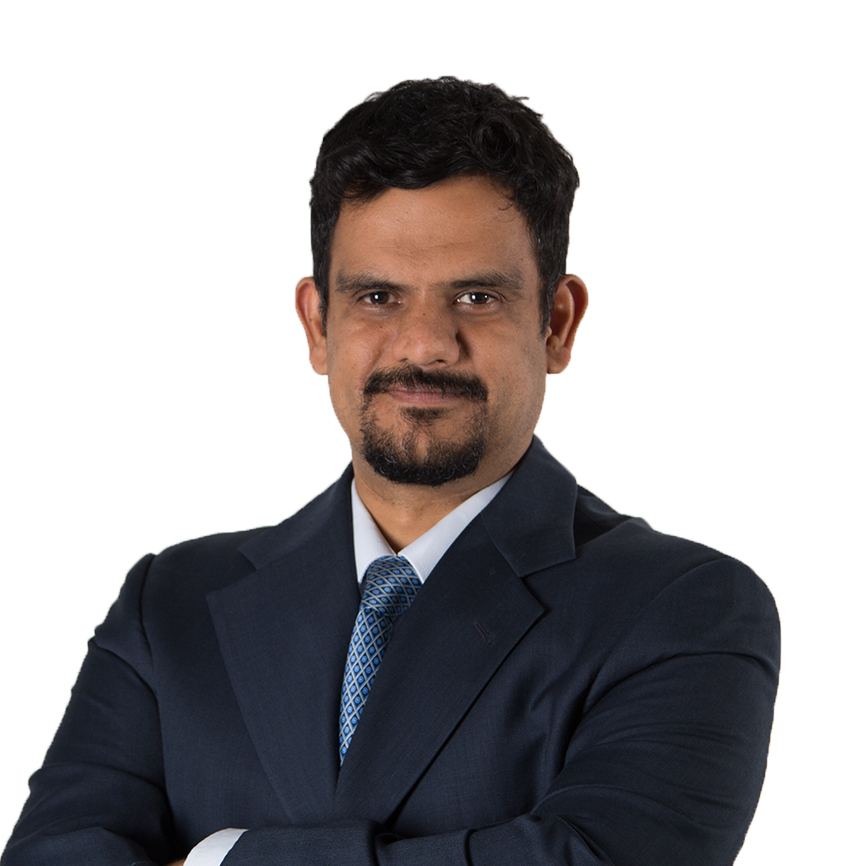 Home Address: Feneryolu Mah. Hasan Amir Sok. Yelkenkaya Apt. No:10/2 Kadikoy İstanbul TURKEYWork Address:  İstanbul Aydın University, Department of Civil Engineering (English), Faculty of Engineering & EPPAM, Florya, İstanbul, TURKEY (Full Time Researcher)Volkan.oral@gmail.comvolkanoral@aydin.edu.tr90 535 617 98 25Skype: HvoralGoogle Scholar: https://scholar.google.com.tr/citations?user=oRxyCHYAAAAJ&hl=trLinkedIn: https://tr.linkedin.com/in/hasanvolkanoralORCID: https://orcid.org/0000-0002-5743-1931Researchgate: http://www.researchgate.net/profile/Hasan_volkan_Oral_Keywords: Renewable Energy Management, Environmental Sciences, Circular Economy, Circularity, Nature Based Solutions, Green Buildings, Environmental Sustainable Development Applications, Geographical Information Systems, Remote Sensing Applications, Energy Policy, , Environmental Management Systems, Carbon Management, Low Carbon Economy Applications in Environmental Sciences, Agricultural Engineering, SEVESO Directive Implications, Disaster Management______________________________________________________________________________________________________________EducationPostdoctoral Study October 2011- September 2012PhDOctober 2002 –May2010Boğaziçi University, Institute of Environmental Sciences, Istanbul, TurkeyDissertation title:Impacts of land use change on soil respiration and elemental carbon in the forests of Karasu DistrictAdvisor: Prof. Dr. Turgut T. ONAY; Co-advisor: Prof. Dr. OrhanYenigünMScOctober 2000 – July 2002Boğaziçi University, Institute of Environmental Sciences, Istanbul, TurkeyM.S. thesis title:  Land use change analysis of Erdemli-KızKalesi region using GIS methodologyBScOctober 1995 – July 1999Cukurova University, Dept. of Plant Protection, Adana, TurkeyB.S Thesis Title: Determination the effect of Natural Foliar Fertiliser (NUTRIFOL) on cotton pests White Flies (Bemisia tabaci)ExperienceFull Time Faculty Member – Istanbul Aydın University/EPPAM & Faculty of Engineering, Department of Civil Engineering (English):  January 2016-PresentPart Time Instructor- İstanbul Bilgi University, Faculty of Health Management, Dolapdere Campus, İstanbul : February 2017 - 2019Senior Project Manager of SEVESO Implications, MSDS CLP-REACH Regulations: September 2015- January 2016Ulus Engineering, Environmental Consulting- İstanbulEnvironmental Safety Management Department Head - February 2015 – September 2015Doruk Chemical Management Systems - İstanbulEnvironmental Management Projects Coordinator and Supervisor – June 2014- October 2014Dokay Engineering- AnkaraCarbon Markets and Environmental Management Supervisor November 2012- April 2014Polat Energy (Joint venture of EDF EnergieNouvel PSP Investments)- IstanbulPostdoctoral researcher October 2011 – September 2012Ben Gurion University, Jacob Blaustein Desert Research Institute, ISRAEL c\o  Jhonathan Ephrath, PhD & Shimon Rachmilevich, PhDVisiting Guest Scholar Researcher2005 – 2008Kumamoto University, Department of Civil and Environmental Engineering, JAPANc\o Katsuaki Koike, PhD Graduate Research and Teaching AssistantDecember 2001- August 2011, TURKEY“Minamata Mercury Disease” in ESC301 Environmental Dimension and “Carbon Cycle and interactions with Climate Change” in ESC 375 Global Climate Change lecture series taught at the Institute of Environmental Sciences of Bogazici University; technical sessions of the “Environmental Geographical Information Systems” course taught at Institute of Environmental Sciences of Bogazici University.Given Undergraduate Courses at İstanbul Bilgi UniversityResearch Methods in Biostatistics – Faculty Elective Course offered for Faculty of Health Sciences – Since 2018 FallSome of the Given Undergraduate and Graduate Courses at Istanbul Aydın UniversityFundamentals of Sustainable Development – University Elective Course offered for Faculty of Engineering and Faculty of Business Administration Undergraduate Students – Since 2016Sustainable Building Design and Energy Management- Graduate Course offered for Civil Engineering Students – Since 2018 SpringSupervised Master of Science Thesis StudiesAhmed Ehsan Kakar - İstanbul Aydın University, Inst. of Graduation Sciences (MSc)Investigating and Recommending the Feasible Industrial Sustainable Development Strategies for Herat Province of AfghanistanJury Member of the Master of Science Defense and  Doctorate Thesis CommitteesGörkem Özçelik – 18 Mart University, Inst. of Science and Technology (MSc)“Çanakkale Onsekiz Mart Üniversitesi Terzioğlu Kampüsü'nün Enerji ve Karbon Ayak İzi Açisindan Değerlendirilmesi” (Evaluation of the Terzioğlu Campus of Çanakkale Onsekiz Mart University in terms of Energy and Carbon Footprint)Nuri Gençay Genç – İstanbul Technical University-, Inst. of Science and Technology (MSc)“Afet lojistiği kapsamında Bayrampaşa ilçesi analizi” (Bayrampaşa district analysis within the scope of disaster logistics)Damla Konak - İstanbul Aydın University, Inst. of Science and Technology (MSc)Deprem Riski Nedeniyle Yenilenen Konut Türü Yapıların Kentsel ve Çevresel Sürdürülebilirlik Bağlamında Enerji Verimliliği Açısından İrdelenmesi (Investigation of Residential Buildings Renovated for Earthquake Risk in terms of Energy Efficiency in the Context of Urban and Environmental Sustainability)Edanur Çiftçi - İstanbul Aydın University, Inst. of Science and Technology (MSc)Kentsel ve Çevresel Sürdürülebilirlik Bağlamında Yüksek Yapıların Enerji Verimliliği Açısından İncelenmesi (Investigation of High Structures in terms of Energy Efficiency in the Context of Urban and Environmental Sustainability)Ezgi Yılmaz - İstanbul Aydın University, Inst. of Science and Technology (MSc)Türkiye’de Yeşil Bina Sertifikasyon Sisteminin Ekolojik Sürdürülebilirlik Açısından Değerlendirilmesi(Evaluation of Ecological Sustainability Perspective of the Green Building Certification System in Turkey)Anıl Eken – Bogazici University Inst. of Environmental Sciences (MSc)Flood Disaster Management SystemTufan Öztürk – İstanbul Aydın University, Inst. of Science and Technology (PhD)İş Kazalarına Etki Eden Faktörlerin Çok Değişkenli İstatiksel Yöntemlerle Değerlendirilmesi (Evaluation of Factors Affecting Occupational Accidents by Multivariate Statistical Methods)Projects Istanbul Aydın University Board of Trustees Funded Research Projects (2020- present)Project 1:Life Cycle Analysis of Electric Vehicles and Environmental Impacts and Emissions Research: Circular Economy - An Analysis through the Perspectives of the Paris Agreement (COP21)Position: Principal Researcher Project 2: Digital Based Integrated Smart City ProjectPosition: Principal ResearcherCOST Projects  - MC Member and WG Leader  Implementing nature based solutions for creating a resourceful circular city  - CA17133European Network for Environmental Citizenship (ENEC) – CA  16229REthinking Sustainability TOwards a Regenerative Economy – CA 16114 PERIAMAR (PEsticide RIsk AssessMent for Amphibians and Reptiles) – CA 18221Israel Ministry of Agriculture Project  “Monitoring the host parasite relations between Orobanche sp. (Broomrape) and Tomato plants” (2011 – 2012)Supported By: Israel Ministry of AgricultureProject Directors: Jonathan Ephrath, PhD and Shimon Rachmilevitch, PhDPosition: Researcher Responsible for conducting physiological experiments and associating the remote sensing analyses.COST Project “Greenhouse-gas budget of soils under changing climate and land use (Burnout) -- COST 639” – An Intergovernmental Scientific Network Project  (2006 -2011)Supported By: European Union COST office and TUBITAK (National Scientific and Technical Council of Turkey”Project Director: Turgut T. ONAY, PhD Position: ResearcherParticipated as the GIS & Remote Sensing Specialist and soil respiration measurement expertI conducted in situ soil respiration measurements, soil physico-chemical experiments and performed GIS & Remote Sensing analyses.Conclusions: Conversion from forest to agricultural production areawas investigated as one of the significant types of land use in Northern Part of Turkey, Karasu Region. The in situ soil carbon dioxide respiration measurements and laboratory analysis were indicated that forested area emits to the atmosphere more carbon dioxide than the deforested area. “Flood Disaster Assessment of Turkey using Geographical Information Systems” – Joint project with Kumamoto University - Japan - Faculty of Engineering (2004-2005)Supported by Boğaziçi University Research FundProject Director: OrhanYenigün, Ph.D.Position: Researcher Participated as the GIS & Remote Sensing SpecialistI applied GIS & Remote Sensing analyses to obtain inundation maps.Conclusions: The flood disaster assessment in Japan was investigated in the project. The benefits and outcomes were proposed to apply in Silifke Region of Turkey where is suffering severe flooding. A new GIS based flood disaster assessment strategy has been offered to launch in Silifke Region.“Olive Oil Mill Wastewater Using Land Treatment Systems”, International Joint Project- Turkey & Greece (2001-2006)Supported by: TUBITAK ( Turkish Scientific and Technical Research Council)  & GSRT (Greece General Secretariat for Research and Technology)Project Director: Turgut T. Onay, PhDPosition: ResearcherResponsible for preparing a questionnaire to be asked the Olive Oil producers in Turkey and associating slow rate wastewater management experiments.Conclusions: The comparison between Turkey and Greece at the field of land treatment systems were conducted in the study. The new type of land treatment system has been proposed to apply in olive oil mills in Turkey.Previous Projects at Private Sector Carbon Management Applications at Polat Energy WEPPs.Position: SupervisorEnvironmental Management System Applications at Polat Energy WEPPs Position: SupervisorATTENDED CONFERENCES as INVITED SPEAKERSEGU 2021 General AssemblyPresentation Title: A review of the potential of nature-based solutions (NBS) to address the challenges of the water-energy-food nexus (WEF Nexus) in the coming decadesAuthors: Carvalho, P, Finger, D.Ch, Masi,F, Cipoletta, G; Oral,H.V, Töth,A., Regelsberger, M; Exposito,AGLS SDGs Kick of Talks at ITS Surabaya, Indonesia- 02.03. 2021Presentation Title: The Importance of NBS relevat to SDGs: Basics, Implementation and Action PlansAuthors: H.V.Oral &  H.SayginINNOQUA Virtual ConferencesNature-Based Wastewater Treatment in Southeastern Europe & Turkey  -03.11.2020Presentation Title: Opportunities for Integration of Decentralised Nature-Based Solutions into Urban InfrastructureAuthors: H.V.OralPublicationsBook Chapters The Palgrave Encyclopedia of Global Security Studies (Palgrave McMillan Publications) (published in 2020)Chapter: Sustainable Development Author: Oral,H.VChapter: DeforestationAuthor: Oral,H.VEnvironment and Development (CRC Press- Taylor and Francis Group) (published in 2021)Chapter: Presenting the challenges and offering new strategies to organisations to launch environmental sustainabilityAuthors: Oral,H.V; Saygin;H.The Palgrave Handbook of Climate Resilient Societies (Palgrave McMillan Publications - Accepted)Chapter: The role of energy at climate-resilient societiesAuthors: Oral,H.V; Saygin;H.Recommendations for promoting Environmental Education through Nature-based solutions at Turkish Higher Education Institutes (Springer Nature – Accepted)Authors : Oral,H.VForthcoming Book ChaptersSmart Grids (Palgrave McMillan Publications- in preparation)Authors: Oral,H.V; Saygin;H. Colmenares,F; P, J.A.M.A Novel Method suggestion for the achievement of environmental citizenship behavior in the Digitizing World (Routledge Publications – in preparation)Authors : Oral, S.S; Direksiz, G.N;Oral,H.V; Aydin,S; Saygin;H.Forthcoming SCI PublicationsManagement of urban waters with Nature-Based Solutions in circular cities (in preparation)Authors: Oral,H.V et al.A review of nature-based solution (NBS) for managing rainfall run-off water and its impact on reused water quality (in preparation)Authors: Carvalho, P; Oral,H.V,  P, Finger, D.Ch.Circularity Performance Indicators from a Multi-Sectoral Systems Approach (in preparation)Authors: Nika C.E., Kisser J., Bertino G., Bacher E., Oral H.V, Dehganian K, Katsou E.Investigating the factors affecting on accident severity on constructional area with Logistic Regression Analysis (in preparation)Authors: Öztürk,T; Oral,H.V; Eren;Öx; Saygin,H.Evaluating Environmental Citizenship Attitude and Behaviour by Examining the Transition from High School to University (in preparation)Authors: Oral,H.V; Kara,H.A;Cermik, E; Eren;Öx; Erses-Yay, A.S; Saygin,H.Publications in SCI & SSCI Referred Journals Theoretical concepts and implementations of nature-based solutions to address the water-energy-food nexus towards sustainable urban environments (Under Revision)Authors:  Carvalho, P, Finger, D.Ch, Masi,F, Cipoletta, G; Oral,H.V, Töth,A., Regelsberger, M; Exposito,AThe Feasible Industrial Sustainable Development Strategies for the Herat Province of AfghanistanAuthors: Oral,H.V ,Kakar,A.E, Saygin,H (Accepted for Publication at Technology in Society by Elsevier)Environmental citizenship perception and behavior among university engineering students in the Marmara Region of Turkey (2020) https://doi.org/10.1007/s10668-020-00736-8Authors: Oral,H.V; Eren.Ö; Erses-Yay, A.S; Saygin,H (Environment, Development and Sustainability)Environmental Assessment of Renewable Energy Scenarios for a Sustainable Future in Turkey  (2019) https://doi.org/10.1177/0958305X19855992Authors: Saygin,H; Oral,H.V; Kardaslar,S (Energy & Environment)Simulating the Greenhouse Gas Emissions of Turkish Cement Industry Up to 2030 in a Global Context. (2019). https://doi.org/10.1007/s11027-019-09855-8. Authors: Oral,H.V ;Saygin,H (Mitigation Adapt Strategies Glob. Change)Olive Oil Mill Wastewater Management in Turkey: A Questionnaire and Experimental Approach, Authors: Erses A.S., Oral H.V., Onay T.T., Yenigün O (Resources, Conservation and Recycling 60 (2012), 64– 71).Temporal Variations of Root biomass of Carbon (C) and Nitrogen (N) in roots under various tree speciesAuthors: Akburak,S., Oral H.V.,Ozdemir,E., Makineci,E (Scandinavian Journal of Forest Research- DOI:10.1080/02827581.2012.679680).Carbon and nitrogen accumulation in forest floor and surface soil under different geographic origins of Maritime pine (PinuspinasterAiton.) plantations-Forest Systems (07/2013; 22(2):214-221. DOI: 10.5424/fs/2013222-03441Interactions of brassinosteroids and polyamines enhance copper stress tolerance in Raphanussativus, Authors: Choudhary, S.P., Oral,H.V., Bhardwaj,R., Yu,Q-J.,  Phan Tran, L-S (Journal of Experimental Botany)Land use change from forestry to agriculture in Karasu, Turkey: Impact on soil carbon and in situ respiration- Authors: Oral H.V., Küçüker M.A., Güney M., Copty N., Onay T.T., Yenigün O. (Journal of Environmental Management). Impact of deforestation on soil carbon stock and its spatial distribution in the Western Black Sea Region of Turkey- Authors: Küçüker M.A., Güney M., Oral H.V.,Copty N., Onay T.T., Yenigün O(Journal of Environmental Management, 2015). Publications in other International Indexed JournalsA Review of Nature Based Solutions for Urban Water Management in European Circular Cities: a critical assessment based on case studies and literature (2020) https://doi.org/10.2166/bgs.2020.932Authors; Oral.H.V; Carvallo,N.P;  Gajewska, M;  Ursino, M et al  (Blue Green Systems)Conference Proceedings (International and National)Nature-Based Solutions for Global Environmental Challenges and SDG nexus research, 27.April, 2021, EGU General Assembly 2021, Vienna, AustriaAuthors: Carvallo,N.P; P, Finger, D.Ch; Masi,F, Cipoletta, G; Oral,H.V, Töth,A., Regelsberger, M; Exposito,AEvaluation Of Occupational Safety And Environmental Measures Of The Leather Working Group (LWG) Protocol Targeting Sustainability In The Leather Industry, 6th International Congress On Occupational Safety And Health, 26.November,2020.Authors: A.C,G; Oral,H.V“Building Environmental Citizenship Awareness to Primary School First-Year Children through Digital Education Based Digital Games”, VIIth International Eurasian Educational Research (EJER) Congress, 10-13 September, 2020. İstanbulAuthors; Direksiz,N.G;Oral,S.S;Oral,H.V;Yılmaz,S.,Bostan,L.,Kanburoğlu,Ö.,Saygın H“The circular economy assessments in solid waste management projects of Istanbul” (Accepted Oral Proceeding). 5th EurAsia Waste Management Symposium. 26-28 October 2020.İstanbulAuthor: Oral,H.V“Offering Turkish Green Building Certification System Instead of Using BREEAM and LEED”, 2nd Global Climate Change International Conference”, Istanbul Aydın University, 18 April 2018. İstanbulAuthor: Oral,H.V.,“Air Pollution Emission Inventory and Distribution over Ankara and Surrounding Cities”, ATMOS-2015 Conference, Istanbul Technical University, 28-30 April 2015.Authors: Oral,H.V., Toros H, Ozelkan E,Ulusoy,İ“Use of GFP to determine the influence of competition on root dynamics,” ISRR 2012: “Roots to the Future,” June 26-29, 2012 Dundee, Scotland.Authors: Ephrath,J ,Rewald,B, Oral, HV,  Jiftah,B-A, Rachmilevitch,S‘The Use of Geographical Information Systems in Catchment Hydrology Modeling: A Case Study from Göksu River with a Focus on Local Data Gathering and Harmonization Processes,” 1st International Conference on Sustainable Watershed Management, September 19-23, 2011, Istanbul, Turkey.Authors: Oral,H.V., Koike K, Yenigün,O.“Application of Geographic Information System for Assessments of Land Use Change in Karasu District of Turkey,” International Conference “100 Years of Bulgarian Soil Science” May 16-18, 2011, Sofia, Bulgaria.Authors: Oral,H.V.,  Onay,T.T, Yenigün O“Kriging-based estimation of the change in soil carbon stock in the coastal Black Sea region, Turkey,” EGU General Assembly, May 2010, Wien, Austria.Authors: Oral H.V., Küçüker M.A., Güney M., Copty N., Onay T.T., Yenigün O“The Impact of Land Use Change on Soil Carbon In Karasu Forest,” The International Land Use Workshop at Denizli Pamukkale University, September 13-20, 2009, Denizli, Turkey.Authors: Oral H.V., Küçüker M.A., Güney M., Copty N., Onay T.T., Yenigün O“In-situ Soil Carbon Dioxide Flux Measurement from Forest Floor in Karasu Forests in Western Black Sea Region of Turkey,” 12th IACMAG The 12th International Conference of International Association for Computer Methods and Advances in Geomechanics (IACMAG), October1-6, 2008 Goa, India. Authors: Oral H.V., Küçüker M.A., Güney M., Copty N., Onay T.T., Yenigün O“Remote Sensing and The Geographic Information Systems Based Olive Oil Mill Wastewater Management in Turkey,” 32nd ISRSE Remote Sensing on Environment, June20-30, 2007, Costa Rica, San Jose.Authors: Erses A.S., Oral H.V., Onay T.T., Yenigün O“Remote Sensing Technologies and Geographical Information Systems Based Flood Disaster  Management of Turkey,” 32nd ISRSE Remote Sensing on Environment, June20-30, 2007, Costa Rica, San Jose.Authors: Oral H.V., Yenigün O“Treatment of Olive Oil Mill Wastewater by Slow-Rate System Using Reed and Alfalfa Plant Species,“ 7th International Symposium On Waste Management Problems In Agro-Industries September 27-29, 2006, Rethymno/Crete, Greece.Authors: Erses A.S., Oral H.V., Onay T.T., Yenigün O“Olive Oil Mill Waste Water Control By Slow-Rate Land Treatment Systems,” 10th International Conference on Wetland Systems for Water Pollution Control, September 23-29, 2006, Portugal.Authors: Erses A.S., Oral H.V., Onay T.T., Yenigün O“Geographic Information Systems Analysis for Flooding Disasters at Bartin-Silifke Watersheds,” DSI (State Water Agency of Turkey) 1st National Flooding Symposium, May10-12, 2006 Ankara, Turkey.Authors: Oral,H.V, Koike K, Yenigün O “Coastline change detection on the north coast of Istanbul,” Geological Remote Sensing Group, Conference of Mapping hazardous terrains using remote sensing, December 4-5, 2004, London, England.Authors: Oral,H.V, Mater B, Yenigün O “Olive Oil Industries in Turkey: A Survey Study,” International Conference on Water Economics, Statistics and Finance, IWA, July 8-10, 2005, Rethymno, Greece.Authors:: Oral,H.V, Erses A.S, Onay,T.T“Land use change analysis of Erdemli-Kız Kalesi region by using GIS methodology,” MEDCOAST Sixth International Conference on the Mediterranean Coastal Environment Conference, October 7-11, 2003, Italy.Authors: Oral,H.V, Mater,B, Yenigün O “A comparative Study in Treated Wastewater Reuse for   the Mediterranean Countries,” International Water Association National Foundation For Agricultural Research, September 26-29, 2002, Iraklio, Greece.Authors: Erses A.S., Oral H.V., Onay T.T., Yenigün OTR ULAKBIMx Indexed Journals (Turkish)Kent Dokusu İçerisinde Hidroponik Sisteme (HS) Dayalı Kentsel Tarım Yapılabilecek Alanların Seçilmesinde Kullanılacak Kriterlerin Belirlenmesi: Maltepe Sahil Parkı Örneği (Determination of the Criteria to be Used in the Selection of Areas for Urban Farming Based on the Hydroponic System (HS) in the Urban Tissue: Example of Maltepe Seaside Park) (2020) Under RevisionAuthor: Oral,H.VTürkiye 'de İş Kazalari ve Makroekonomik Faktörlerin İlişkisi : Zaman Serisi AnaliziAkademik Platform Mühendislik ve Fen Bilimleri DergisiAuthors: Öztürk,T;Eren,Ö;Oral,H.VKent Ormanları Karbon Potansiyelinin Türkiye Gönüllü Karbon Kredi Piyasasına Entegre Edilmesinin Önemi (The Importance of Integrating the Urban Forest Carbon Potential to the Turkey Voluntary Carbon Credit Market) (2020)Bartın Orman Fakültesi Dergisi. Doi: 10.24011/barofd.605243Author: Oral,H.VYeni Bir Risk Değerlendirme Yöntemi ile Tersane İşletmelerinin Sınıflandırılması (Classification of Shipyard Facilities with A New Risk Assessment Method) (2020)Business & Management Studies: An International Journal. http://dx.doi.org/10.15295/bmij.v8i1.1349  Authors: Caner,G.A; Eren,Ö; Oral,H.V; Heperkan,H.Extreme value theory application on Airborne Particulate Matter (PM10) and Sulphur Dioxide (SO2) Pollution Detection in specified regions of İstanbul (2019)  Avrupa Bilim ve Teknoloji Dergisi, (14), 399-407. Retrieved from http://dergipark.gov.tr/ejosat/issue/40225/420317X: The journal list that is defined as the "National Refereed Journal" for the applications for associate professorship.Reviewer and Editor of the SCI and other Indexed JournalsDiscover Water Circular Economy and SustainabilityEnergy EfficiencyApplied EnergyEcological EngineeringScience of the Total EnvironmentForest Ecology and ManagementChemosphereAmerican Science Publications Journal of Environmental & Analytical ToxicologyEnvironmental Earth SciencesJournal of Environmental ManagementAgricultural and Forest MeteorologyAwards and HonorsTÜBITAK Award for the SCI Publication- 2020 Istanbul Aydın University Research Fund SCI Publication, Book Chapter Award – 2020/7 , 2020/9, 2020/10, 2020/11COST projects financial supports to attend the Statutory Meetings – CA17133/CA16122 (October 2018 – February 2019)Financial support from Israeli Ministry of Agriculture entitled project “Monitoring the host parasite relations between Orobanche sp. (Broomrape) and Tomato plants` to continue postdoctoral study at Ben Gurion University, Jacob Blaustein Desert Research Institute June 2012 – October 2012.Financial support from Israeli Foreign Ministry Research Scholarship to pursue a postdoctoral research study at Ben Gurion University, Jacob Blaustein Desert Research Institute, October 2011 -June 2012.Financial support from Boğaziçi University Foundation to attend the International Environment Conference at Bishkek Kyrgyzstan, May 18-24, 2009.Financial support from Boğaziçi University Foundation to attend 12th International Association for Computer Methods and Advances in Geomechanics (IACMAG) at Goa, India, October 1-6, 2008.Financial support from ISPRS (International Society for Photogrammetry and Remote Sensing) to attend ISRSE 32nd International Conference on Remote Sensing of Environment at Costa Rica,June 20-30, 2007. Financial support from Boğaziçi University Foundation to attend ISRSE 32nd International Conference on Remote Sensing of Environment at Costa Rica, June 20-30, 2007.TUBITAK (The Scientific & Technological Council of Turkey) B-2214,“On Board Research Scholarship” for graduate research at Japan Kumamoto University, October 2006 – January 2007The Ousseimi Foundation Scholarship grant for the duration of the CERG 2006 Course, Geneva, Switzerland, April- June 2006.Financial support from  Boğaziçi University Foundation to run the technical study of  “Flood Disaster Assessment of Turkey by using Geographical Information Systems, ”a joint project with Japan Kumamoto University, July 11th – September 11th , 2005. TUBITAK Scholarship for the “Olive Oil Mill Wastewater Using Land Treatment Systems ,”an international joint project between Turkey and Greece, Creta, Greece, September 2004.Financial support from Boğaziçi University Foundation to attend MEDCOAST Sixth International Conference on the Mediterranean Coastal Environment Conference at Italy,   October 7-11, 2003.Professional and Synergistic ActivitiesCOST CA 17133 Event Organizer, Istanbul Aydın University, 06-09 March 2020Organization Team 2nd Global Climate Change International Conference”, Istanbul Aydın University, 18 April 2018Attended to ISRR 2012, “Roots to the Future,” June 26-29, 2012 Dundee, Scotland. Attended to 100 Years of Bulgarian Soil Science, May 16-18, 2011, Sofia, Bulgaria.Attended to the International Land Use Workshop at Denizli, Pamukkale University, September 20-13,2009, Denizli, Turkey.Attended to the International Environment Conference, May 18-24, 2009, Bishkek, Kyrgyzstan.Attended to 12th IACMAG Conference, October 1-6, 2008, Goa, India.Attended to 32nd ISRSE Remote Sensing on Environment, June 20-30,2007 Costa Rica, San Jose.Attended to DSI (State Water Agency of Turkey) 1st National Flooding Symposium, May 10-12, 2006 Ankara, Turkey.Attended to Postgraduate Training Course in Study and Management of Geological Risks, CERG 2006, April 20 to June 20, 2006, Geneva, Switzerland.Attended to AKUT (The Rescue-Search Association of Turkey) 1st International Disaster Symposium March 23-24, 2006 Istanbul, Turkey.Attended to international Conference on Water Economics, Statistics and Finance, IWA, July 8-10, 2005, Rethymno, Greece.Attended to Geological Remote Sensing Group, Conference of Mapping hazardous terrains using remote sensing, December 4-5, 2004, London, England.Attended to MEDCOAST Sixth International Conference on the Mediterranean Coastal Environment Conference, October 7-11, 2003, Italy.Attended to Oil Spills, Oil Pollution and Remediation, Third International Conference, September 16-18, 2003, Istanbul, Turkey.Attended to international Water Association National Foundation for Agricultural Research, September 26-29, 2002, Iraklio, Greece.Marital Status Married with one childWyler Department of Dryland AgricultureJacob Blaustein Institutes for Desert ResearchBen-Gurion University of the NegevSedeBoqer Campus, 84990, Israel